,,ადიგენის მუნიციპალიტეტის 2012 წლის ბიუჯეტის დამტკიცების შესახებ" ადიგენის მუნიციპალიტეტის საკრებულოს 2011 წლის 23 დეკემბრის №23 დადგენილებაში ცვლილების შეტანის თაობაზე,,ადგილობრივი თვითმმართველობის შესახებ" საქართველოს ორგანული კანონის 22-ე მუხლის პირველი პუნქტის ,,კ" ქვეპუნქტის; საქართველოს ზოგადი ადმინისტრაციული კოდექსის 63-ე მუხლისა და ,,ნორმატიული აქტების შესახებ" საქართველოს კანონის მე-20 მუხლის შესაბამისად, ადიგენის მუნიციპალიტეტის საკრებულო ადგენს: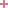 მუხლი 1მუხლი 1მუხლი 1,,ადიგენის მუნიციპალიტეტის 2012 წლის ბიუჯეტის დამტკიცების შესახებ" ადიგენის მუნიციპალიტეტის საკრებულოს 2011 წლის 23 დეკემბრის №23 დადგენილებაში (სსმ, 30.12.2011.) შევიდეს შემდეგი ცვლილება, კერძოდ:1. განისაზღვროს ადიგენის მუნიციპალიტეტის 2012 წლის ბიუჯეტის საშემოსავლო ნაწილი 4 853 400 (ოთხი მილიონ რვაას ორმოცდაცამეტი ათას ოთხასი) ლარით დანართი №1-ის შესაბამისად;2. განისაზღვროს ადიგენის მუნიციპალიტეტის 2012 წლის ბიუჯეტის ხარჯვითი ნაწილი 4 853 400 (ოთხი მილიონ რვაას ორმოცდაცამეტი ათას ოთხასი) ლარით დანართი №2-ის შესაბამისად;მუხლი 2მუხლი 2მუხლი 2დადგენილება ამოქმედდეს გამოქვეყნებისთანავე.დანართი №1ადიგენის მუნიციპალიტეტის 2012 წლის ბიუჯეტის შემოსულობებიდანართი №2დანართი №2დანართი №2დანართი №2ადიგენის მუნიციპალიტეტის 2012 წლის ბიუჯეტის ხარჯები